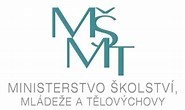 Potvrzení o provedení testu na přítomnost viru SARS-CoV-2 pro účely přijímacího řízenívystavené právnickou osobou vykonávající činnost školy nebo školského zařízení zapsanou do školského rejstříku (dále jen „škola“)tímto potvrzuje, že níže uvedený žák má NEGATIVNÍ/POZITIVNÍvýsledek na přítomnost viru SARS-CoV-2V …………………………………………………………………….. DNE**……………………………………………………Jméno a podpis odpovědné osoby, razítko*Resortní identifikátor právnické osoby vykonávající činnost školy nebo školského zařízení (údaj viz školský rejstřík https://rejskol.msmt.cz/)** Den provedení testuŠkolaŠkolaRED IZO*NázevSídloŽákŽákJméno a příjmení žákaDatum narození